有些人甚至是在拥挤的时候还固执地在伊布拉欣站立处的后面礼两拜游转天房的拜إصرار البعض على صلاة ركعتي الطواف خلف المقام حتى في أيام الزحام[باللغة الصينية ]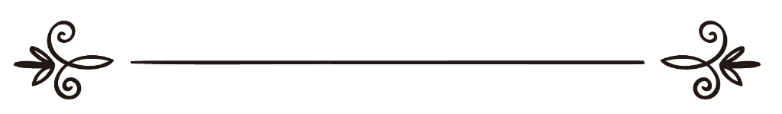 来源：伊斯兰问答网站مصدر : موقع الإسلام سؤال وجواب编审: 伊斯兰之家中文小组مراجعة: فريق اللغة الصينية بموقع دار الإسلام有些人甚至是在拥挤的时候还固执地在伊布拉欣站立处的后面礼两拜游转天房的拜问：有时候在游转的地方很拥挤，然而有些无知的人在贴近伊布拉欣圣人的站立出礼拜，他们把人们隔开了影响游转，也有的一部分人帮一部分人围圈护着，这样的话，如果我们推阻他们，算犯错吗？尤其是在特别拥挤的情况下。答：一切赞颂全归安拉那些在伊布拉欣圣人站立处后面礼拜，在游转者需要他们的地方的情况下，他们还固执地在那礼拜，他们亏伤了自己，也亏伤了别人，他们是犯罪的，是过分的，是不义的。他们无权在那个地方，你有权推阻他们，有权从他们面前经过，哪怕他们正叩着头，你们也可以跨越他们，因为他们永远没有权利在那地方。他们固执地在那个地方，毫无疑问，是他们的无知，因为礼游转的两拜可以在禁寺的任何地方，人们可以在远离游转者的地方礼那两拜。甚至穆斯林的总督欧麦尔·本·罕塔布（祈主喜悦他）在远离禁寺的一个叫‘帧铎威’的地方礼了游转的两拜。你更何况在禁寺里面呢。人应该敬畏安拉，避免伤害自己，也避免伤害别人。正当人们在游转的时候需要地方的时候，不要在伊布拉欣圣人（祈主福安之）的站立处后面礼拜。如果谁那样做，谁就没有尊严，我们可以推阻他，可以打断他的礼拜，哪怕他正叩头，也可以跨越他。因为他是过分的，是不义的。主啊！求你保佑我们。摘自伊本欧塞米教长（祈主怜悯他）著《禁地学者们的教法判评》（220）页。真主至知！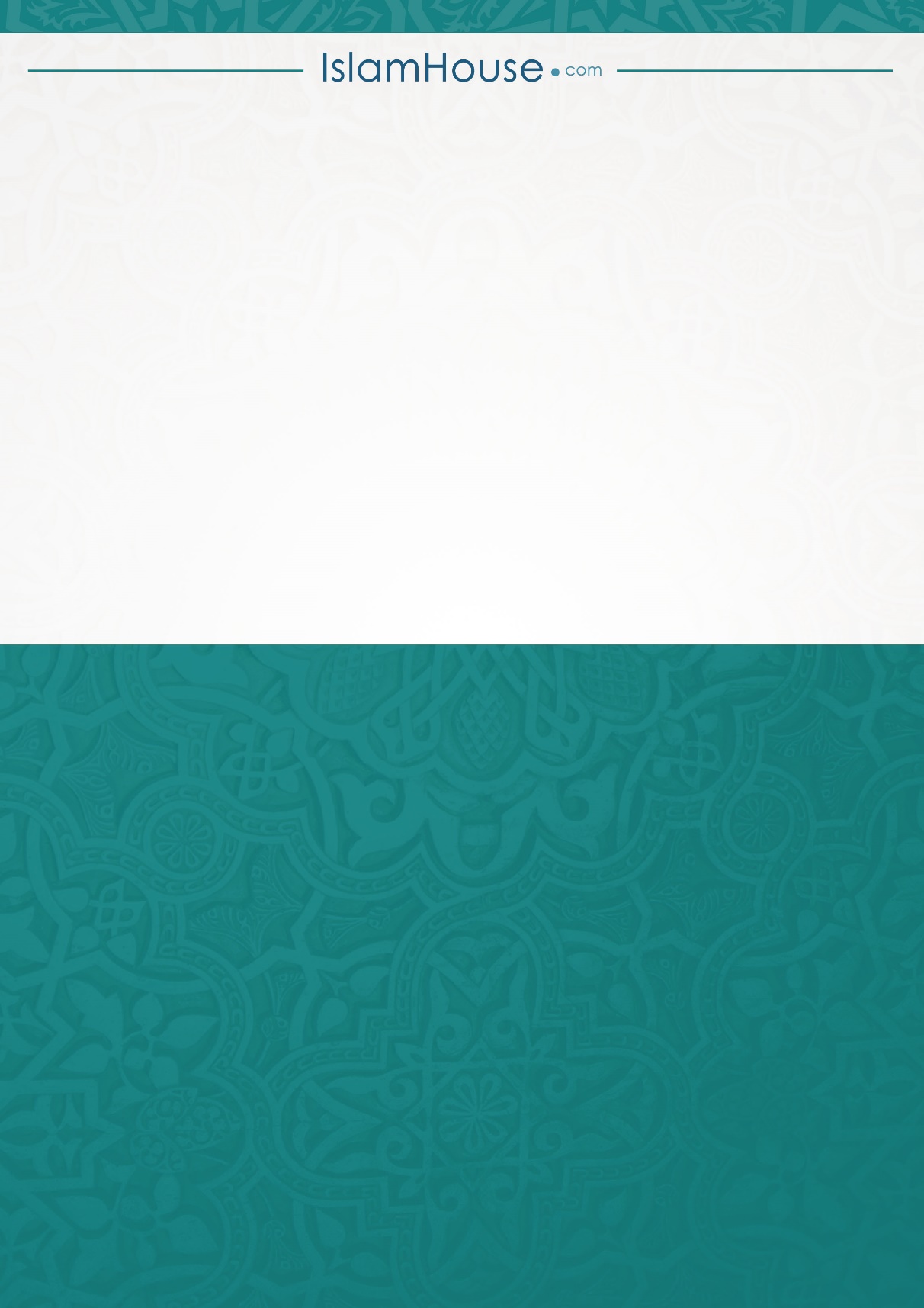 